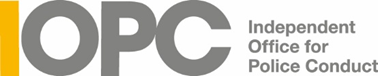 Police complaints - Stakeholder engagement event (Advocates)Wednesday 29th June 2022Booking FormPlease return this form to londonengage@policeconduct.gov.uk no later than Friday 24th June 2022.Once you we have confirmed your place(s), we will send you out calendar invites. We will also add your details to our stakeholder database. Find out how we handle your personal dataIf you have any queries, please email londonengage@policeconduct.gov.ukAttendee 1Contact name Name of organisation (if applicable) Job/Role titleContact email Contact number London Borough advocacy role is undertakenAttendee 2Contact name Name of organisation (if applicable) Job/Role titleContact email Contact number London Borough advocacy role is undertakenAccessibility requirements To ensure we hold an inclusive event for all, we will be undertaking the actions below however, if you require any other adjustments for the online meeting, please email us londonengage@policeconduct.gov.ukAccessibility requirements To ensure we hold an inclusive event for all, we will be undertaking the actions below however, if you require any other adjustments for the online meeting, please email us londonengage@policeconduct.gov.ukAccessibility requirements To ensure we hold an inclusive event for all, we will be undertaking the actions below however, if you require any other adjustments for the online meeting, please email us londonengage@policeconduct.gov.ukAccessibility requirements To ensure we hold an inclusive event for all, we will be undertaking the actions below however, if you require any other adjustments for the online meeting, please email us londonengage@policeconduct.gov.ukLive speech captionsSpeaker camera on when presentingPresentation slides shared after the eventBreaks to allow for rest and reflectionQ&A in the chat barRecording available to attendees after the eventConsent Consent Please indicateDo you give consent for screenshots of the event to taken and used for promotional purposes of the IOPC only.You can find out how the IOPC Stakeholder Engagement Team handle personal data below.Do you give consent for screenshots of the event to taken and used for promotional purposes of the IOPC only.You can find out how the IOPC Stakeholder Engagement Team handle personal data below.YES/NOQ&A We will be hosting a question and answer panel towards the end of the day. This is your opportunity to ask any questions regarding the police complaints system.You can also submit questions you have in advance, and we will answer these at the event, however, please note we are unable to answer any questions regarding live investigations.Question